附件1国家级实验教学示范中心年度报告（2017年1月——2017年12月）实验教学中心名称：土木工程实验教学中心实验教学中心主任：阴可实验教学中心联系人/联系电话：李加/023 6512 6296实验教学中心联系人电子邮箱：799226579@qq.com所在学校名称：重庆大学所在学校联系人/联系电话：张波/651068462018年1月11日填报第一部分年度报告编写提纲（限5000字以内）一、人才培养工作和成效（一）人才培养基本情况1、坚持教学、科研、工程实践有机结合，注重科学研究能力和工程实践能力的培养，鼓励个性发展，构建了适合不同层次培养要求的“三模块、三层次”实验教学体系。即：以理论教学为先导，通过基础性的实验教学项目，强化本科生掌握基础知识和基本技能的能力；以教师面向实际工程的设计、施工项目为依托，从实际工程中凝炼出具有典型意义的实例，有针对性地不断充实、更新或改造现有的综合设计性实验教学项目，着重培养本科生的工程实践能力；将国家大学生创新实验计划、重庆大学大学生创新实验计划等创新性实验教学项目的内容与中心教师的科研项目紧密结合，组织面向本科生开展土木工程创新性实验项目，让学生根据自己的能力和兴趣进行研究和探索。实验中心积极支持和配合本科生和研究生参加各类各级学科竞赛，取得了包括全国结构大赛、测绘大赛、隧道模型大赛等多项奖励，为学生的科学研究和创新能力的培养创造了良好的条件。（2）采用自主式、合作式、研究式相结合的实验教学方法，培养学生的科学研究能力；采用点线结合的创新实验教学模式，培养学生的工程实践能力。2017年完成了土木工程实验中心的2000余平方米原常规结构实验室改造为土木工程实验示范中心教学实验区，投入52万元进行了授课区场地和环境建设，建成了实验讲授区、实验演示区和学生分组实验区，购置了现代化授课设备，集中混凝土结构、钢结构、力学、防灾、桥梁等学科多课程实验教学资源于一处。实验教学硬件和模式的改善和转化，促进了实验教学方法现代化的探索。（3）利用中央高校改善基本办学条件项目，投入827余万元进行了教学设备仪器建设，新增直流式教学风洞、小型振动台试验系统、综合地质环境模拟实验系统、大地电磁场测试系统、虚拟仿真实验云平台、钢结构与力学课程综合实验系统、混凝土透视仪、全站扫描仪、无人机系统等大型、高精专业教学实验设备。升级改造了INSTRON电液伺服试验系统的测试和控制部分，20MN、5MN和1MN多台长轴试验机等常用大型试验设备，为人才培养提供了硬件条件。（二）人才培养成效评价等1、教学效果（1）受益学生量大面广土木工程实验教学中心面向重庆大学全校土木、地质、测绘、建筑、规划、房地产管理、市政、环境、矿业等6个学院21个专业，本年度承担了3215余名本科生35352人时数的教学实验和426名研究生实验，并接纳和指导268名本科学生进行包括国家大学生创新性实验计划项目、重庆大学大学生科研训练计划项目、重庆大学拔尖创新人才培养计划项目、重庆大学开放实验室项目等各级别的人才创新能力培养试验和结构设计大赛等课外科技活动，实验量2017年达到17.4万人时数。（2）学生的工程实践能力和科研创新能力显著提升将培养学生解决工程实际问题能力和科研创新能力作为实验教学和实践环节的主要目标，本示范中心今年设立37项“重庆大学土木工程大学生科研训练计划”项目，还在毕业设计课题中按一定比例设立依托国家级和省部级科研项目的创新型课题，鼓励学生积极参加科研和科技创新实践活动。学生积极性高，参与面较大。通过这些训练，学生基本知识、实验基本技能宽厚扎实，实践创新能力迅速提升，取得了许多创新成果。2017年，中心指导了国家级大学生创新实验项目8项，重庆大学大学生科研训练计划15项，重庆大学校级创新基金项目12项，参加毕业设计中的创新型科研课题7项。（3）学生工程实践能力强，得到了行业内的广泛认同，形成了明显的行业优势。二、教学改革与科学研究（一）教学改革立项、进展、完成等情况。2017年实验中心主持立项省部级教改项目3项、学校级8项，完成省部级教改项目结题5项、校级7项；获得省部级教学成果二等奖1项、三等奖1项，校级一等奖2项、二等奖3项。（二）科学研究等情况。实验现代科学研究的重要手段，实验能力是科研成果的重要保障。本实验中心围绕所依托学校的科研活动，紧密配合科研项目的开展，积极探索相关实验技术与手段，承担了大量的科研实验工作。2017年，中心完成及正在开研的包括国家自然科学基金专项基金重点国际（地区）合作与交流项目、科技部国家重点研发计划（项目）等项目在内的纵横向科研项目42项，相关科研经费达10553.81万元，发表论文6篇，参编技术规范3部。经过以上科研项目中实验工作的磨练，进一步挖掘了已有设备的潜力，提高了实验人员的操作技能和中心的管理、协调能力。三、人才队伍建设（一）队伍建设基本情况。建设高水平的土木工程实验教学中心，必须有一支高水平的实验教学队伍。学校把实验教学队伍建设纳入了整个学校的人才建设规划，对实验教学队伍建设也作了缜密的规划和设计，制定了高水平实验人员的培养、引进、聘任方案，制定了调动广大教师积极性的有关政策和激励措施，实现实验教学队伍的整体优化。引入高学历的青年教师，在教学风洞实验室的筹建过程和管理运行中发挥了重要作用。当前土木工程实验教学示范中心的实验人员和管理团队是一支学历年龄合理、学科专业齐全、教学科研并举的现代化实验室人才队伍。（二）队伍建设的举措与取得的成绩等。1、建立鼓励教师从事实验教学的聘任机制2、鼓励高水平教师参加中心建设和实验教学3、建立实验教学队伍培养、培训制度4、提高实验教学队伍的学历层次5、鼓励实验室专职人员承担科研项目6、坚持高水平任课教师兼职实验室工作目前本中心拥有结构试验室、岩土（地质）实验室、振动台实验室、虚拟仿真信息化实验室、教学风洞实验室（新增）、测绘实验室、路桥实验室、力学实验室、教具模型实验室等9个实验室；现有固定编制人员38人，其中教授5人、副教授7人、中级技术人员16人、其他专业技术人员9人，博士12人、硕士3人、学士6人，人员职称及学历构成良好。四、信息化建设、开放运行和示范辐射（一）信息化资源、平台建设，提升等情况。目前，中心已建立网站(http://civil.cqu.edu.cn/tmsyzx/)，实现了网络化实验教学、实验教学网络化管理和网上多媒体辅助教学与创新实验管理等的全面信息技术化。实验中心下辖的虚拟仿真信息化实验室建立了专门的教学信息管理平台。该平台运行主要分为基本管理运行、开放实验管理运行、安全管理运行等。在基本管理运行方面，有6门本科教学课程设置了信息化BIM课夹实验项目，学生通过实验课程培养了创新能力,提高了教学质量。在开放实验管理运行方面，实验室每个工作日开放4～8小时，有专人值守，本科生和研究生都可以进入实验室进行学习研究，而且建设了云计算平台，使得有重庆大学校园网的地方学生就可以远程登录使用实验室的软件。本中心教学和科研试验实现网上预约、初审、反馈和审批，并将设备使用和完好状态公示。通过网络运行管理及课程网上排课，实验中心人员的信息化能力明显提升。（二）开放运行、安全运行等情况。本中心大型实验设备面向全校开放，学校师生可通过重庆大学实验室及设备管理处大型仪器设备开放共享平台（网址：http://dxyq.cqu.edu.cn/sfw/e?page=shareequ.index）查询、预约使用。为了保持实验中心的良好运行和维护，促进资源共享和有效使用，根据中心运行的需要，制定了《重庆大学土木工程实验中心教学实验管理规定》、《重庆大学土木工程实验中心科研实验管理规定》、《重庆大学土木工程实验中心实验项目服务管理规定（试行）》、《院级公共服务平台建设规划》、《土木工程实验中心关于部分大型设备使用的通知》、《大型设备管理规定》、《重庆大学土木工程实验中心人员考核办法》等相关制度，规范中心的服务、管理工作。2017年中心新制定并发布了《重庆大学土木工程实验中心实验项目服务管理规定》（完整版）、《重庆大学土木工程学院实验人员聘任考核办法》（修订版）、《重庆大学土木工程实验中心安全管理及考核奖惩规定》等3个纲领性文件，并制定和公布了《重庆大学土木工程实验中心试验预约审查程序》、《重庆大学土木工程实验中心教学实验区使用管理规定》、《重庆大学土木工程实验中心大型设备管理办法》、《重庆大学土木工程实验中心危化品管理办法》、《重庆大学土木工程实验中心化学废液搜集、暂存和处理办法》、《重庆大学土木工程实验中心人员岗位职责》（修订）、《重庆大学土木工程实验中心气瓶台账》等8个配套性文件。中心重视实验室安全，中心制定了完备的安全制度和安全教育培训计划，设立专门的实验室安全管理员和危化品管理员，定期开展教职工、研究生和本科生的安全教育，并开展了逃生演练和防火训练。每个实验室设有安全知识宣传展板，并摆放了安全帽、安全带和医疗急救箱，安装了应急指示灯，张贴各类安全警告标识，在校保卫处指导下灭火器摆放到位。中心新增危化品储存柜、气瓶防爆装置、废液处置装置等。所有进入实验室人员发放《实验室安全手册》，签订安全责任书和承诺书并全部归档。本年度未发生实验室安全事故，在今年学校的实验室安全检查考核中获得优秀。（三）对外交流合作、发挥示范引领、支持中西部高校实验教学改革等情况。1、为西部高校教师培养培训发挥了重要的作用2017年有22位来自重庆、四川、贵州、云南、新疆、甘肃等省市的13所高校的教师来中心所依托的学院在职攻读博士、硕士学位或进修课程，产生了重要影响和示范辐射作用。2、与国内高校开展了多方位的学习交流中心派出多位教师参加全国性教学研讨，中心主任阴可教授作为北京交通大学土木交通国家级实验教学示范中心教学指导委员会委员参加了相关的交流，通过与其它学校教师的交流，在学习其它高校实验实践教学经验的同时，积极宣传中心的教学改革和建设成果。中心本年度接待了同济大学、广州大学、云南大学、长安大学、西安建筑科技大学等20多所院校来访参观和交流，接待了2017年第14届西部土木工程学院（系）院长（系主任）教学研讨会代表的参观，接待了中国商务部主办、福建省外经贸干部培训中心承办的“发展中国家公路安全风险评估技术培训班”学员团在承办单位组织下，到重庆大学土木工程学院试验中心进行了访问交流。来自阿塞拜疆、缅甸、马达加斯加、津巴布韦等国家交通部门的学员参观了重庆大学土木工程实验中心的路桥试验室、大型振动台试验室、大型结构试验室及岩土工程试验室。中心人员多次参加国内外学术会议，加强了与国际知名大学的合作和交流。3、实验教学教材为多所高校所采用近年来，中心在实验实践教学建设中取得了系列成果，包括教材、教改论文、会议报告、实验教学体系、实验教学课件，以及管理制度、教学经验等，在重庆及西部的十几所及全国多所高校推广应用，发挥了示范辐射作用；编写的实验教材《建筑制图》《工程测量学》等教材，在包括西安交通大学、北京科技大学、中南大学、昆明理工大学在内的许多学校都在使用，体现了较强的示范辐射作用。4、通过重大危机和突发事件处置发挥辐射作用土木工程实验教学中心具有高水平和丰富实践经验的科技人员和先进的试验检测手段和设备仪器，在西南地区地震、滑坡、泥石流等灾害频发中，处置各种建筑物和地基基础的重大危机和突发事件中起到非常关键的作用。五、示范中心大事记（一）有关媒体对示范中心的重要评价，附相应文字和图片资料。（二）省部级以上领导同志视察示范中心的图片及说明等。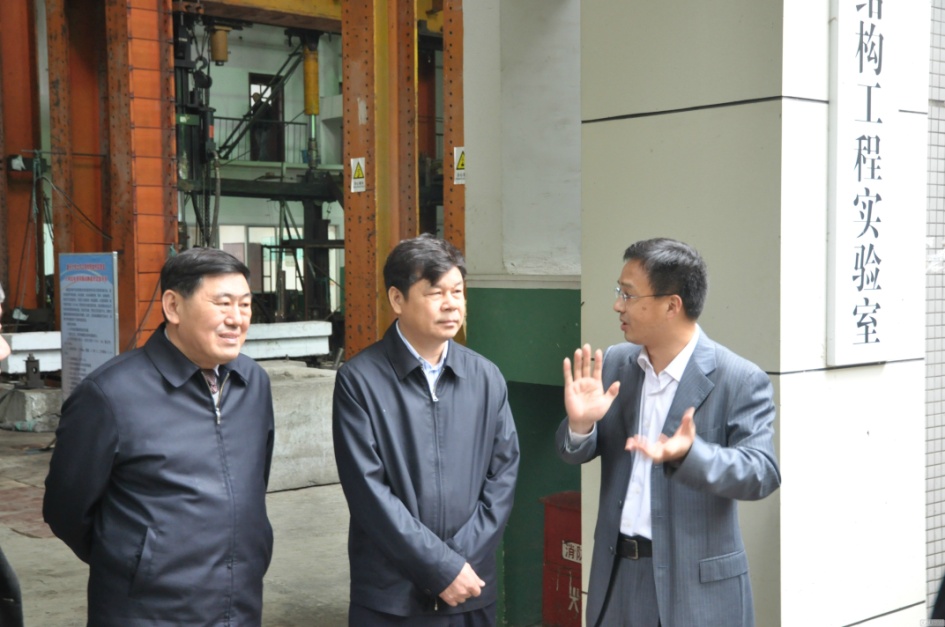 图1  住建部杜占元副部长视察结构工程实验室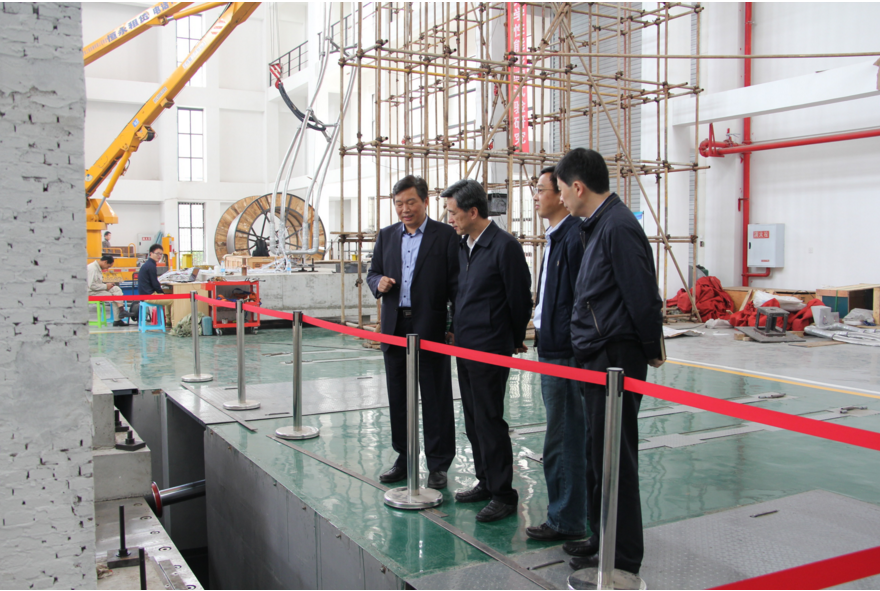 图2  重庆大学周旬书记（副部级）参观实验中心（三）其它对示范中心发展有重大影响的活动等。1、教学实验设备先进性和数量得到大幅提高“土木工程实验教学中心建设”项目获得中央高校改善基本办学条件项目支持，本年度完成了827万元教学设备的购置和升级改造。通过该项目建设，新增设备250台套，维修、升级改造设备3台套，添置了直流式教学风洞、小型振动台试验系统、综合地质环境模拟实验系统、大地电磁场测试系统、虚拟仿真实验云平台、钢结构与力学课程综合实验系统、混凝土透视仪、全站扫描仪、无人机系统等大型、高精专业教学实验设备。升级改造了INSTRON电液伺服试验系统的测试和控制部分，20MN、5MN和1MN多台长轴试验机等常用大型试验设备，极大地提高和改善了实验教学条件。2、实验室安全建设发生质的飞跃中心制定了完备的安全制度和安全教育培训计划，设立专门的实验室安全管理员和危化品管理员，定期开展教职工、研究生和本科生的安全教育，并开展了逃生演练和防火训练。每个实验室设有安全知识宣传展板，并摆放了安全帽、安全带和医疗急救箱，安装了应急指示灯，张贴各类安全警告标识，在校保卫处指导下灭火器摆放到位。中心新增危化品储存柜、气瓶防爆装置、废液处置装置等。所有进入实验室人员发放《实验室安全手册》，签订安全责任书和承诺书并全部归档。本年度未发生实验室安全事故，在今年学校的实验室安全检查考核中获得优秀。六、示范中心存在的主要问题1、场地紧张，实验周转困难由于加强了人才培养中实验实践环节，增加了实验学时，提高学生动手能力的培养，当前的实验面积、实验构件制作场地以及试件周转区已日显紧张，加之对环境保护的要求愈来愈高，故实验中心已向学校申请增加新的实验区域。2、实验人才队伍需进一步增强中心专职实验人员大部分年龄均在40岁以上，近2年新增3名30岁以下实验员，但整体实验队伍的年轻化和技术更新有待增强。七、所在学校与学校上级主管部门的支持1、大力投入重庆大学除配套中央高校改善基本办学条件建设项目的场地、环境和设施建设费达200万元外，还在实验室的创新拔尖人才培养计划、大型设备维护、安全设施建设等方面投入资金150万元以上。2、管理监督通过例行和突击的督导、检查、巡视，发现中心教学实验和日常管理中存在的不足和安全隐患，并及时通知中心整改，从而改进教学质量，排除隐患，杜绝事故的发生。3、业务指导学校领导及主管部门及时向中心传达国家教育部的相关政策规定要求等，同时对兄弟院校、实验中心的先进经验及时宣介，指导中心开展业务和管理工作，帮助中心提高水平和质量。八、下一年发展思路1、做好“风工程实验室”和“离心机实验室”的规划和建设；2、完善实验中心管理和运行规则制度建设；3、完善实验人员考评制度，充分调动实验人员的积极性，提高服务意识和水平。第二部分示范中心数据（数据采集时间为 1月1日至12月31日）一、示范中心基本情况注：（1）表中所有名称都必须填写全称。（2）主管部门：所在学校的上级主管部门，可查询教育部发展规划司全国高等学校名单。二、人才培养情况（一）示范中心实验教学面向所在学校专业及学生情况注：面向的本校专业：实验教学内容列入专业人才培养方案的专业。（二）实验教学资源情况注：（1）实验项目：有实验讲义和既往学生实验报告的实验项目。（2）实验教材：由中心固定人员担任主编、正式出版的实验教材。（3）实验课程：在专业培养方案中独立设置学分的实验课程。（三）学生获奖情况注：（1）学生获奖：指导教师必须是中心固定人员，获奖项目必须是相关项目的全国总决赛以上项目。（2）学生发表论文：必须是在正规出版物上发表，通讯作者或指导老师为中心固定人员。（3）学生获得专利：为已批准专利，中心固定人员为专利共同持有人。三、教学改革与科学研究情况（一）承担教学改革任务及经费注：（1）此表填写省部级以上教学改革项目（课题）名称：项目管理部门下达的有正式文号的最小一级子课题名称。（2）文号：项目管理部门下达文件的文号。（3）负责人：必须是中心固定人员。（4）参加人员：所有参加人员，其中研究生、博士后名字后标注*，非本中心人员名字后标注＃。（5）经费：指示范中心本年度实际到账的研究经费。（6）类别：分为a、b两类，a类课题指以示范中心为主的课题；b类课题指本示范中心协同其它单位研究的课题。（二）承担科研任务及经费注：此表填写省部级以上科研项目（课题）。（三）研究成果1.专利情况注：（1）国内外同内容的专利不得重复统计。（2）专利：批准的发明专利，以证书为准。（3）完成人：所有完成人，排序以证书为准。（4）类型：其它等同于发明专利的成果，如新药、软件、标准、规范等，在类型栏中标明。（5）类别：分四种，独立完成、合作完成—第一人、合作完成—第二人、合作完成—其它。如果成果全部由示范中心固定人员完成的则为独立完成。如果成果由示范中心与其它单位合作完成，第一完成人是示范中心固定人员则为合作完成—第一人；第二完成人是示范中心固定人员则为合作完成—第二人，第三及以后完成人是示范中心固定人员则为合作完成—其它。（以下类同）2.发表论文、专著情况注：（1）论文、专著均限于教学研究、学术论文或专著，一般文献综述及一般教材不填报。请将有示范中心署名的论文、专著依次以国外刊物、国内重要刊物，外文专著、中文专著为序分别填报，并在类型栏中标明。单位为篇或册。（2）国外刊物：指在国外正式期刊发表的原始学术论文，国际会议一般论文集论文不予统计。（3）国内重要刊物：指中国科学院文献情报中心建立的中国科学引文数据库(简称CSCD) 核心库来源期刊 (http://www.las.ac.cn), 同时可对国内发行的英文版学术期刊论文进行填报，但不得与中文版期刊同内容的论文重复。（4）外文专著：正式出版的学术著作。（5）中文专著：正式出版的学术著作，不包括译著、实验室年报、论文集等。（6）作者：所有作者，以出版物排序为准。3.仪器设备的研制和改装情况注：（1）自制：实验室自行研制的仪器设备。（2）改装：对购置的仪器设备进行改装，赋予其新的功能和用途。（3）研究成果：用新研制或改装的仪器设备进行研究的创新性成果，列举1－2项。4.其它成果情况注：国内一般刊物：除CSCD核心库来源期刊以外的其它国内刊物，只填报原始论文。四、人才队伍基本情况（一）本年度固定人员情况注：（1）固定人员：指经过核定的属于示范中心编制的人员。（2）示范中心职务：示范中心主任、副主任。（3）工作性质：教学、技术、管理、其它，从事研究工作的兼职管理人员其工作性质为研究。（4）学位：博士、硕士、学士、其它，一般以学位证书为准。“文革”前毕业的研究生统计为硕士，“文革”前毕业的本科生统计为学士。（5）备注：是否院士、博士生导师、杰出青年基金获得者、长江学者等，获得时间。（二）本年度流动人员情况注：（1）流动人员：包括“访问学者和其他”两种类型。（2）工作期限：在示范中心工作的协议起止时间。（三）本年度教学指导委员会人员情况（2016年12月31日前没有成立的可以不填）注：（1）教学指导委员会类型包括校内专家、外校专家、企业专家和外籍专家。（2）职务：包括主任委员和委员两类。（3）参会次数：年度内参加教学指导委员会会议的次数。五、信息化建设、开放运行和示范辐射情况（一）信息化建设情况（二）开放运行和示范辐射情况1.参加示范中心联席会活动情况2.承办大型会议情况注：主办或协办由主管部门、一级学会或示范中心联席会批准的会议。请按全球性、区域性、双边性、全国性等排序，并在类型栏中标明。3.参加大型会议情况注：大会报告：指特邀报告。4.承办竞赛情况注：学科竞赛：按国家级、省级、校级设立排序。5.开展科普活动情况6.接受进修人员情况注：进修人员单位名称填写学校，起止时间以正式文件为准。7.承办培训情况注：培训项目以正式文件为准，培训人数以签到表为准。（三）安全工作情况注：安全责任事故以所在高校发布的安全责任事故通报文件为准。如未发生安全责任事故，请在其下方表格打钩。如发生安全责任事故，请说明伤亡人数。六、审核意见（一）示范中心负责人意见（二）学校评估意见批准立项年份1999通过验收年份2012示范中心名称示范中心名称土木工程实验教学中心土木工程实验教学中心土木工程实验教学中心土木工程实验教学中心土木工程实验教学中心土木工程实验教学中心土木工程实验教学中心所在学校名称所在学校名称重庆大学重庆大学重庆大学重庆大学重庆大学重庆大学重庆大学主管部门名称主管部门名称中国人民共和国教育部中国人民共和国教育部中国人民共和国教育部中国人民共和国教育部中国人民共和国教育部中国人民共和国教育部中国人民共和国教育部示范中心门户网址示范中心门户网址http://civil.cqu.edu.cn/tmsyzx/http://civil.cqu.edu.cn/tmsyzx/http://civil.cqu.edu.cn/tmsyzx/http://civil.cqu.edu.cn/tmsyzx/http://civil.cqu.edu.cn/tmsyzx/http://civil.cqu.edu.cn/tmsyzx/http://civil.cqu.edu.cn/tmsyzx/示范中心详细地址示范中心详细地址重庆市沙坪坝区沙坪坝北街83号重庆市沙坪坝区沙坪坝北街83号重庆市沙坪坝区沙坪坝北街83号重庆市沙坪坝区沙坪坝北街83号邮政编码400045400045固定资产情况固定资产情况建筑面积11380㎡设备总值设备总值8451万元8451万元设备台数4189台4189台经费投入情况经费投入情况976万元976万元976万元976万元976万元976万元976万元主管部门年度经费投入（直属高校不填）主管部门年度经费投入（直属高校不填）主管部门年度经费投入（直属高校不填）万元万元所在学校年度经费投入所在学校年度经费投入所在学校年度经费投入152万元序号面向的专业面向的专业学生人数人时数序号专业名称年级学生人数人时数1测绘 造价 环境工程 给排 建环 环境生态201640016002工程管理 勘查 房地产 建筑材料201629511803土木工程专业卓越班2016293124土木工程专业建工、岩土、道桥、勘查、安装、卓越、测绘方向201545036005土木工程专业道桥方向2014504006土木工程专业建工、岩土、勘查方向201425010007建管 造价 房地产 工程管理201424019208土木工程专业勘查方向2014252009土木工程专业勘查方向20152520010土木工程专业勘查方向20162510011土木工程专业测绘、勘查方向20165040012土木工程专业测绘方向20143048013土木工程专业测绘方向20153048014土木工程专业测绘方向20163036015土木工程专业勘查方向20162540016土木工程专业测绘方向20163048017土木工程专业测绘方向20153048018给排、环境工程2016200240019土木工程专业土木、勘查方向，弘深班2016400520020采矿、工程管理、房地产、造价2014300360021土木工程专业建工、岩土、道桥、安装方向，卓越班201433010560实验项目资源总数53个年度开设实验项目数36个年度独立设课的实验课程1门实验教材总数31种年度新增实验教材2种学生获奖人数9人学生发表论文数0篇学生获得专利数1项序号项目/课题名称文号负责人参加人员起止时间经费（万元）类别1土木工程施工课程与万霆教学软件深度融合式虚拟仿真教学的建设及实施曹永红康明、华建民、罗琳2017.8-2019.82b2《BIM的土木工程类课程体系构建与跨学院联合教学模式改革探索研究》，王蔚佳曹永红、张爱莉、康明2015.9-2017.92b3实践和创新能力双驱动的土木工程专业卓越人才培养模式探索王志军夏洪流、阴可等2017.8-2019.85b序号项目/课题名称文号负责人参加人员起止时间经费（万元）类别1基于谱值离散性的长周期结构抗震性能控制方法研究傅剑平傅剑平2015-01-01 -2017-12-319国家自然科学基金青年基金工程与材料科学部2鞍行和伞形膜结构在冲击荷载作用下的动力响应研究郑周练郑周练,刘长江,祁勇,阳小燕,李栋,杨少鹏,青云杰2017-01-01 -2019-12-3120国家自然科学基金青年基金工程与材料科学部3各向异性应力条件下弹塑性扩孔理论周航周航2017-01-01 -2018-12-316国家重点实验室开放运行费4山地环境地质灾害孕育及危险性评价关键技术开发项目刘汉龙刘汉龙2016-01-01 -2018-12-3145重庆市基地运行费5新型铝合金屋架结构体系产业化关键技术研究晏致涛晏致涛,汪之松,肖正直,范文亮2016-09-01 -2019-12-3112.5其他部委省科技计划项目6中国建筑业信息化发展战略研究杨永斌杨永斌,伍云天,廖旻懋,阳洋,闫渤文2017-01-15 -2017-12-3160其他部委省科技计划项目7强震触发拉裂-滑移型滑坡的瞬态超低摩擦启动机理黄达黄达2017-01-01 -2018-12-318教育部国家级实验室开放基金8浅埋隧道稳定性的透明土模型试验研究仉文岗仉文岗,郑长杰2017-01-01 -2018-12-313教育部省部级重点实验室开放基金9原竹结构体系研究及工程示范（课题）周期石（中南大学）周期石（中南大学）,崔佳2017-07-01 -2020-12-311244科技部国家重点研发计划（项目）10绿色生态木竹结构体系研究与示范应用刘伟庆（南京工业大学）刘伟庆（南京工业大学）,周期石（中南大学）,崔佳2017-07-01 -2020-12-314524科技部国家重点研发计划（项目）11拉挤型材构件及节点的受力性能研究（校内子课题）狄谨狄谨2017-07-01 -2020-06-3066.21科技部国家重点研发计划（课题）12拉挤型材组合构件受力性能研究（校内子课题）秦凤江秦凤江2017-07-01 -2020-06-3032科技部国家重点研发计划（课题）13工业标准化纤维增强复合材料拉挤型材构件及其新型结构体系研究丁一（中冶建研总院）丁一（中冶建研总院）,狄谨,秦凤江2017-07-01 -2020-06-301084科技部国家重点研发计划（课题）14技术开发（校内子课题）金声金声2017-07-01 -2020-12-3156科技部国家重点研发计划（课题）15海洋软土工程特性与深水锚固基础承载力研究（课题）丁选明丁选明2017-09-01 -2020-08-3180科技部国家重点研发计划（课题）16多层木结构及木混合结构体系研究及工程示范（校内子课题）黄浩黄浩2017-07-01 -2020-12-3128科技部国家重点研发计划（课题）17原竹结构全寿命设计理论方法及工程示范（校内子课题五）王卫永王卫永2017-07-01 -2020-12-3150科技部国家重点研发计划（课题）18原竹结构高效连接和装配化安装技术（校内子课题四）程睿程睿2017-07-01 -2020-12-3150科技部国家重点研发计划（课题）19低层原竹机构体系、受力性能及破坏机理（校内子课题一）石宇石宇2017-07-01 -2020-12-3150科技部国家重点研发计划（课题）20工业建筑组合结构抗灾性能及设计方法研究（子课题）王宇航王宇航2017-07-01 -2020-06-3050科技部国家重点研发计划（课题）21装配式混凝土结构低多层住宅产业技术体系研发、优化（子课题）华建民李正良,何子奇,曹晖,刘毅,华建民2016-07-01 -2020-06-3057科技部国家重点研发计划（课题）22装配式混凝土结构低多层住宅产业化技术体系研发、优化李英民李英民,华建民,许绍乾,陈永庆,李正良,何子奇,皮天祥,曹晖,刘毅2016-07-01 -2020-06-301320科技部国家重点研发计划（课题）23施工全过程污染物控制技术与监测系统研究与示范华建民华建民,姚刚,曹晖,康明,姬淑艳,张爱莉2016-06-01 -2020-06-3055科技部国家重点研发计划（课题）25钢结构体系的防灾减灾设计理论及工程应用合作协议——子课题2杨波杨波2016-07-01 -2020-06-3070科技部国家重点研发计划（课题）26钢结构体系的防灾减灾设计理论及工程应用合作协议——子课题1王卫永王卫永2016-07-01 -2020-06-3075科技部国家重点研发计划（课题）27国内预制工厂规划设计状况调研及典型预制工厂投资建设关键技术研究（子课题）姚刚姚刚,康明,杨阳,姚加飞,颜强,关凯,张爱莉,刘宝,刘贵文,毛超,徐鹏鹏2016-07-01 -2020-06-30396科技部国家重点研发计划（课题）28装配式现代梁柱式木结构体系设计关键技术周淑容周淑容,黄浩2016-07-01 -2020-06-3083科技部国家重点研发计划（课题）29研究装配式钢和混凝土混合结构体系设计技术王志军王志军,杨红,刘立平,张川,杨波,甘丹,朱兰影,程睿,聂诗东,熊刚,白久林2016-07-01 -2020-06-30892科技部国家重点研发计划（课题）30无人机桥梁巡检数据采集控制技术研究与应用谢强谢强,杨荣华2016-06-16 -2017-12-318.1重庆市科技计划项目社会事业与民生保障科技创新专项一般项目31关键部品与主体结构连接大样优化设计及其性能测试/项目：基于BIM的模块化施工关键技术应用研究与示范/专项：绿色建筑信息化协同建设关键技术研究与示范张川张川2016-02-03 -2018-12-3120重庆市科技计划项目社会事业与民生保障科技创新专项主题专项项目32科技部中青年科技创新领军人才周小平周小平2017-01-01 -2019-12-3125科技部国家“万人计划”科技领军人才（中青年科技领军人才）33ECC准应变-硬化行为的变分渐近多尺度表征及应用研究钟轶峰钟轶峰,张亮亮,黄煜镔,高永,张志刚2017-07-01 -2020-06-3020重庆市科技计划项目基础科学与前沿技术研究专项重点项目34液化侧向扩展场地中排水刚性桩-土动力相互作用机理研究陈志雄陈志雄,卢谅2017-07-01 -2020-06-305重庆市科技计划项目基础科学与前沿技术研究专项一般项目35山地城市不均匀地基条件下预应力加筋土技术研究卢谅卢谅,陈志雄,彭静2017-07-01 -2020-06-305重庆市科技计划项目基础科学与前沿技术研究专项一般项目36复杂山地条件下城市区域建筑风效应的数值模拟方法研究闫渤文闫渤文,李少鹏2017-07-01 -2020-06-305重庆市科技计划项目基础科学与前沿技术研究专项一般项目37防屈曲支撑-RC框架结构基于能量机制的地震失效模式可控设计研究白久林白久林,杨红2017-07-01 -2020-06-305重庆市科技计划项目基础科学与前沿技术研究专项一般项目38中空夹层钢管混凝土墩柱的剪扭耦合受力机理研究王宇航王宇航,王卫永,何子奇2017-07-01 -2020-06-305重庆市科技计划项目基础科学与前沿技术研究专项一般项目39寒区隧道围岩损伤局部化破坏过程的广义粒子动力学数值模拟毕靖毕靖2017-07-01 -2020-06-305重庆市科技计划项目基础科学与前沿技术研究专项一般项目40基于浅层地热能的建筑清洁能源一体化关键技术研究：能源地下结构张志超张志超,周航,孙瑞2017-07-01 -2020-06-305重庆市科技计划项目基础科学与前沿技术研究专项一般项目41隧道开挖对既有建筑物桩基承载力影响机理研究周航周航,董瑞琨,张志超2017-07-01 -2020-06-305重庆市科技计划项目基础科学与前沿技术研究专项一般项目42开孔薄壁构件屈曲模态的假想力特征识别方法及其应用研究金声金声,戴国欣,李鹏程,孟凡涛,彭静2017-07-01 -2020-06-305重庆市科技计划项目基础科学与前沿技术研究专项一般项目序号专利名称专利授权号获准国别完成人类型类别1一种土工振动台叠梁式模型箱上覆压力加载装置ZL 20162145024731中国王刚、屈可明、唐泽人、杨帆、陈志雄实用新型专利合作完成—第一人序号论文或专著名称作者刊物、出版社名称卷、期（或章节）、页类型类别1Prediction of traffic loading-induced settlement of low-embankment road on soft subsoil魏星;王刚;吴荣宗International Journal of Geomechanics2017（17）国外刊物论文2Influence of reinforcement configuration on the shrinkage and cracking potential of high-performance concrete黄乐鹏;华建民;康明;张爱莉construction and building materials2017（140）国外刊物论文3体育馆大跨度预应力次梁楼盖竖向振动模态分析黄音;彭俊森;李哲刚;姜文杰;柏隽尧重庆大学学报(自然科学版)2017（40）,5,43-48国内重要刊物论文序号仪器设备名称自制或改装开发的功能和用途（限100字以内）研究成果（限100字以内）推广和应用的高校15000kN长柱压力试验机改造改造为微机自动控制和手动控制两种加载方式，增加位移传感器、载荷传感器，可实时显示试验力-时间、力-位移、力-变形、应力-应变等多种试验曲线，节省了油源冷却设备的配置及相关损耗。220MN剪压力试验机改造控制单元核心为多通道全数字伺服控制器，能实现恒应力加载、保载等功能；可调2%-5%过载保护功能；油源驱动采用伺服泵技术，其特点是损耗小，无噪音，可节省油源冷却设备及相关损耗。32000kN压力试验机改造增加位移传感器及压力传感器，改造为微机自动控制，油源部分更换为电液伺服油源，增加微机控制部分；能实现恒应力加载、保载等功能；可调2%-5%过载保护功能。名称数量国内会议论文数1篇国际会议论文数1篇国内一般刊物发表论文数0篇省部委奖数1项其它奖数0项序号姓名性别出生年份职称职务工作性质学位备注1阴可男1968教授中心主任研究博士2黄音男1971副教授中心副主任研究博士3康明女1975讲师虚拟仿真实验室、教具室主管研究博士4刘立平男1972教授振动台实验室主管研究博士5王刚男1976教授岩土实验室主管研究博士6杨荣华男1979副教授测绘实验室主管研究博士7黄文男1963高级实验师中心副主任/结构室副主任教学学士8张筠女1965工程师新闻联系人教学学士9陈前钢男1958助理工程师技术其它10姚万成男1973技术员中心办公室主任/结构室保管管理其它11李方儒男1963高级工中心工会小组长技术其它12王嘉陵男1965工程师技术其它13陈古平男1971讲师教学硕士14孟凡涛男1964工程师教学硕士15江鑫男1986助理工程师技术学士16明成云男1962实验师岩土室副主管/岩土室保管教学学士17陈林男1967工程师教学学士18胡顺利男1963副主任科员技术其它19张红男1958高级工技术其它20龙金平男1959工程师教学其它21童勤辉男1962助理工程师教学其它22仲华男1958高级工管理其它23张璇男1962助理实验师力学室主管/虎溪校区实验主管教学其它24周宏男1963工程师教学其它25张仁荣男1964工程师教学其它26蒲怀京男1958工程师力学室保管教学其它27董渝华男1958助理实验师测绘室保管技术其它28李龙男1974高级工技术其它29熊明书男1957主任科员教具室保管技术其它30邓飞男1986助理工程师技术学士31李加女1972讲师实验秘书/道路室保管教学硕士32罗琳女1971讲师BIM室管理员教学硕士33贾传果男1980副教授路桥实验室副主管教学博士34闫博文男1989副教授风洞实验室主管教学博士35汪之松男1980副教授风洞实验室副主管教学博士36杨忠平男1981副教授教学博士37肖杨男1987研究员研究博士38谢强男1975教授教学博士序号姓名性别出生年份职称国别工作单位类型工作期限12…序号姓名性别出生年份职称职务国别工作单位类型参会次数1王湛男1964教授院长中国华南理工大学土木交通学院外校专家12张京街男1969教授级高工总工程师中国重庆市建筑科学研究院企业专家23陈洪凯男1963教授中国重庆交通大学河海学院外校专家24邓小华男1964教授级高工副院长中国重庆市设计院企业专家25杨越男1965教授级高工副总工程师中国中机中联工程有限公司企业专家26杨庆山男1968教授院长中国重庆大学土木工程学院校内专家27阴可男1968教授副院长中国重庆大学土木工程学院校内专家2中心网址http://civil.cqu.edu.cn/tmsyzx/http://civil.cqu.edu.cn/tmsyzx/中心网址年度访问总量9600人次9600人次信息化资源总量22000Mb22000Mb信息化资源年度更新量2000Mb2000Mb虚拟仿真实验教学项目8项8项中心信息化工作联系人姓名黄音中心信息化工作联系人移动电话13983813372中心信息化工作联系人电子邮箱2245660@qq.com所在示范中心联席会学科组名称土建学科组参加活动的人次数1人次序号会议名称主办单位名称会议主席参加人数时间类型1结构工程与风工程国际高端论坛国家外专局、中国工程院、重庆大学杨庆山2502017.10.14-15全球性2第一届全国山地建筑结构设计技术交流会重庆大学李英民3002016.12.15-17全国性3教育部高等学校力学基础课程教学指导委员会结构力学和弹性力学课程教学指导组工作（扩大）会议重庆大学袁驷1002016.10.10-11全国性42017重庆大学& MTS土木工程试验技术研讨会重庆大学、美国MTS公司Shawn You1572017.5.17-18区域性序号大会报告名称报告人会议名称时间地点1不同节点形式钢框架抗冲击荷载性能的试验研究/LSC爆炸荷载作用下RC框架结构的连续倒塌分析杨波中国力学大会“爆炸，冲击与火荷载作用下结构的响应和失效”专题研讨会（MS090）2017.8.13-2017.8.16北京2建筑钢结构及组合钢结构抗连续倒塌研究进展与展望杨波国家自然科学基金委员会第一届土木工程青年学者学术沙龙2017.12.15-2017.12.17上海3Testing and analysis of a composite floor system under a peripheral column removal/Simulation of a hot-rolled h-section steel beam subject to static and dynamic loading based on discrete element method杨波PROTECT2017-Sixth International Workshop on Performance, Protection & Strengthening of Structures under Extreme Loading2017.12.10-2017.12.12广州4建筑钢结构及组合钢结构抗连续倒塌研究进展杨波The 4th Int.Workshop on Damage and Failyre of  Engineering Materials and Structures Subjected to Intense Dynamic Loadings2017.12.22-2017.12.24南京5Structural behavior  of composite floors under exterior column removal scenarios/Robustness of a composite floor system with reverse channel connections under an exterior column removal scenario杨波6th Internation Conference on Dasign and Analysis of Protective Structures(DAPS2017)2017.11.29-2017.12.1澳大利亚墨尔本6Materials properties of high strength Q690 steel at elevated temperature王卫永The 8th European Conference on Steel and Composite Structures2017.9.13.2017.9.15Copenhagen7高应力高水压下砂岩加卸荷力学特性研究刘新荣第七届中俄深部岩石动力学高层论坛2017.8.1-2017.8.3青岛8低模量早强型高延性水泥基材料(ECC)在多尺度下的力学行为张志刚第十二届全国高性能混凝土应用技术研讨会2017.8.2-2017.8.4成都9可自修复的高延性无缝机场道面材料张志刚2017中国道路与机场工程研究青年论坛2017.12.9-2017.12.10南京10高延性水泥基复合材料（ECC）的自愈合行为研究张志刚2017全国纤维混凝土学术论坛2017.12.16-2017.1217天津11ECC材料的制备和表征赵子龙钟轶峰中国力学大会2017.8.20-22国家会议中心（北京）12不锈钢产品标准制定赵子龙钟轶峰中国有色金属会议2017.9.13-15湖南，长沙13高通量制备元铝压电材料赵子龙钟轶峰博士后学术论坛2017.10.25-27安徽，合肥14镁锂合金的组织与性能赵子龙钟轶峰国家基金委材料会议2018.1.8-10上海15Ground improvement for ultra-soft hydraulic fill using a new combined method of electro-osmosis, vacuum and surcharge preloading仉文岗第十九届国际土力学及岩土工程大会2017.9.17-2017.9.22韩国，首尔16A summary of mechanical and physical properties of Singapore Bukit Timah Granite Rocks: based on borehole data from four sites仉文岗13th International Conference on Analysis of Discontinuous Deformation2017.12.8-2017.12.10天津17Reliability assessment of serviceability limit state of diaphragm walls for excavation using MARS_MCS 仉文岗15th International Conference of the International Association for Computer Methods and Advances in Geomechanics (15IACMAG)2017.10.19-2017.10.23武汉18Numerical analysis on strut responses due to one-strut failure for braced excavation in clays仉文岗The 2nd International Symposium on Asia Urban GeoEngineering (ISAUG2017)2017.11.25-2017.11.26长沙19Reliability estimation of disc cutter running on jointed rock mass杨海清第8届中日隧道安全与风险会议2017.8.24-2017.8.26日本神户大学20Effects of joints on the cutting behavior of disc cutter running on the jointed rock mass杨海清第3届复杂地层TBM技术国际会议2017.11.20-2017.11.22武汉大学21基于完整工程案例的专业核心系列课程作业联合设置研究与实践王桂林中国地质学会地质教育研究分会2017年会2017.10.14-2017.10.16中国石油大学华东(青岛)22桥梁断面两波数三维气动导纳识别方法李少鹏第十八届全国风工程会议2017.8.16-2017.8.19长沙23A semi-analytical solution for three-dimensional aerodynamic admittance of streamlined bridge deck in turbulent flow李少鹏第九届亚太风工程会议(APCWE9)2017.12.3-2017.12.7奥克兰, 新西兰序号竞赛名称参赛人数负责人职称起止时间总经费（万元）1第十一届全国大学生结构竞赛重庆分区赛36人张川教授2017年7月21日到23日3万元序号活动开展时间参加人数活动报道网址12017.6.28暑期国际夏令营50http://civil.cqu.edu.cn/12.jsp?urltype=news.NewsContentUrl&wbtreeid=1002&wbnewsid=3039&archive=022017.7.11全国暑期学校48http://civil.cqu.edu.cn/12.jsp?urltype=news.NewsContentUrl&wbtreeid=1002&wbnewsid=4156&archive=032017.7.11重庆市青少年科学营270http://cq.cqnews.net/html/2017-07/11/content_42230084.htm序号姓名性别职称单位名称起止时间12…序号培训项目名称培训人数负责人职称起止时间总经费（万元）12…安全教育培训情况安全教育培训情况3700人次是否发生安全责任事故是否发生安全责任事故是否发生安全责任事故伤亡人数（人）伤亡人数（人）未发生伤亡未发生00√（示范中心承诺所填内容属实，数据准确可靠。）    所填内容属实，数据准确可靠数据审核人：示范中心主任：（单位公章）年月日所在学校年度考核意见：（需明确是否通过本年度考核，并明确下一步对示范中心的支持。）    同意通过本年度考核，学校将按照《国家级实验教学示范中心管理办法》进一步加强示范中心建设与管理，并提供相应经费支持。所在学校负责人签字：（单位公章）年月日